２０２５年日本国際博覧会広報ツール（ポスター・チラシ・ステッカー・卓上ＰＯＰ）印刷及び配送業務委託仕様書１．業務名称２０２５年日本国際博覧会広報ツール（ポスター・チラシ・ステッカー・卓上ＰＯＰ）印刷及び配送業務委託２．業務概要（業務の目的）　  　公益社団法人２０２５年日本国際博覧会協会（以下、「協会」という。）では、２０２５年日本国際博覧会（以下、「博覧会」という。）の開催周知及び機運醸成を図る取り組みを進めている。　　　本業務は、広報ツールとして、新たに設定するキャッチコピー及びキービジュアル等を活用したポスター・チラシ・ステッカー・卓上ＰＯＰ（以下、「広報ＰＲツール」という。）を企画・制作し、これらを広く一般の方々に対して展開することで、万博やSDGsの認知拡大を図るとともに関心を呼び起こし、開幕に向けての機運熟成につなげることを目的とする。３．契約期間　  契約締結日から2024年8月30日（金）４．業務内容　　広報ＰＲツールの印刷に必要なすべての業務及び配送管理業務広報ＰＲツールの種類・規格等ポスターＡ（新規：ポスター＜汎用＞／B1サイズ）制作時期2023年10月初旬②規格・仕上がり寸法・・・B1判・縦（片面印刷）・紙厚、紙質・・・適量135kgベース、コート紙（ツヤあり）			　FSC、PEFC（SGECを含む）の認証紙を使用。ただし認証マークは不要です。③刷色CMYK4版を基本とする耐光インキ使用　　④デザイン　　　協会から提供（AIデータを想定）　　　　　　　⑤数量30,000枚⑥履行期間　契約締結日～2024年8月30日（金）の期間に順次ポスターＢ（新規：ポスター＜汎用＞／B2サイズ）制作時期2023年10月初旬②規格・仕上がり寸法・・・B2判・縦（片面印刷）・紙厚、紙質・・・適量135kgベース、コート紙（ツヤあり）			　FSC、PEFC（SGECを含む）の認証紙を使用。ただし認証マークは不要です。③刷色CMYK4版を基本とする耐光インキ使用　　④デザイン　　　協会から提供（AIデータを想定）　　　　　　　⑤数量100,000枚⑥履行期間　契約締結日～2024年8月30日（金）の期間に順次ポスターＣ（新規：ポスター＜料金表版＞／B1サイズ）制作時期2023年10月初旬②規格・仕上がり寸法・・・B1判・縦（片面印刷）・紙厚、紙質・・・適量135kgベース、コート紙（ツヤあり）			　FSC、PEFC（SGECを含む）の認証紙を使用。ただし認証マークは不要です。③刷色CMYK4版を基本とする耐光インキ使用　　④デザイン　　　協会から提供（AIデータを想定）　　　　　　　⑤数量3000枚⑥履行期間　契約締結日～2024年8月30日（金）の期間に順次ポスターＤ（増刷：ミャクミャクデザイン版／B2サイズ）制作時期2023年10月初旬規格・仕上がり寸法・・・B2判・縦（片面印刷）・紙厚、紙質・・・適量135kgベース、コート紙（ツヤあり）FSC、PEFC（SGECを含む）の認証紙を使用。ただし認証マークは不要です。刷色CMYK4版を基本とする耐光インキ使用デザイン　　　協会から提供（AIデータを想定）　　　　　　　　数量20,000枚ポスターＥ（増刷：ロゴマークデザイン版／B2サイズ）制作時期2023年10月初旬規格・仕上がり寸法・・・B2判・縦（片面印刷）・紙厚、紙質・・・適量135kgベース、コート紙（ツヤあり）FSC、PEFC（SGECを含む）の認証紙を使用。ただし認証マークは不要です。刷色CMYK4版を基本とする耐光インキ使用デザイン　　　協会から提供（AIデータを想定）　　　　　　　　数量40,000枚ポスターＦ（新規：１年前ポスター／B1）①制作時期２０２４年４月初旬②規格・仕上がり寸法・・・B1判・縦（片面印刷）・紙厚、紙質・・・適量135kgベース、コート紙（ツヤあり）FSC、PEFC（SGECを含む）の認証紙を使用。ただし認証マークは不要です。③刷色CMYK4版を基本とする耐光インキ使用　　④デザイン　　　協会から提供（AIデータを想定）　　　　　　　⑤数量100,000枚履行期間　契約締結日～2024年8月30日（金）の期間に順次ポスターＧ（新規：１年前ポスター／B2）①制作時期２０２４年４月初旬②規格・仕上がり寸法・・・B2判・縦（片面印刷）・紙厚、紙質・・・適量135kgベース、コート紙（ツヤあり）FSC、PEFC（SGECを含む）の認証紙を使用。ただし認証マークは不要です。③刷色CMYK4版を基本とする耐光インキ使用　　④デザイン　　　協会から提供（AIデータを想定）　　　　　　　⑤数量300,000枚履行期間　契約締結日～2024年8月30日（金）の期間に順次チラシ　①制作時期2023年10月初旬②規格・仕上がり寸法・・・A4判・縦（両面印刷）・紙厚、紙質・・・適量90kgベース、コート紙（ツヤあり）FSC、PEFC（SGECを含む）の認証紙を使用。ただし認証マークは不要です。③刷色CMYK4版を基本とする　　④デザイン　　　協会から提供（AIデータを想定）⑤数量100,000枚⑥履行期間　契約締結日～2024年8月30日（金）の期間に順次ステッカー　制作時期2023年10月初旬②規格・仕上がり寸法・・・W100×H100角5㎜R・片面印刷・中粘着・再剥離仕様・裏面のはくり紙の中央に縦スリット・UVカットラミネート※屋外に貼り、２年間使用しても、日光や風雨に耐えられる加工を希望。・FSC、PEFC（SGECを含む）の認証紙を使用。ただし認証マークは不要です。・塩ビ素材、合成紙も可とする。　　※9/28追記③刷色CMYK4版を基本とする　　④デザイン　　　協会から提供（AIデータを想定）⑤数量2,000,000枚※製造数が多いため、10月初旬に全数必要ではなく、順次納品で可。⑥履行期間　契約締結日～2024年8月30日（金）の期間に順次卓上ＰＯＰ（三角柱）　制作時期2023年10月初旬②規格・仕上がり寸法・・・組み立てサイズ 幅90mm×高さ195mm（展開サイズ 幅290mm×高さ195mm）・紙厚、紙質・・・アート紙220kgFSC、PEFC（SGECを含む）の認証紙を使用。ただし認証マークは不要です。・表面加工　　・・・PP加工（ツヤ有）・折り・・・スジ入れ加工+スリット入れ・ほか　　　　・・・型抜き（展開状態での納品・発送）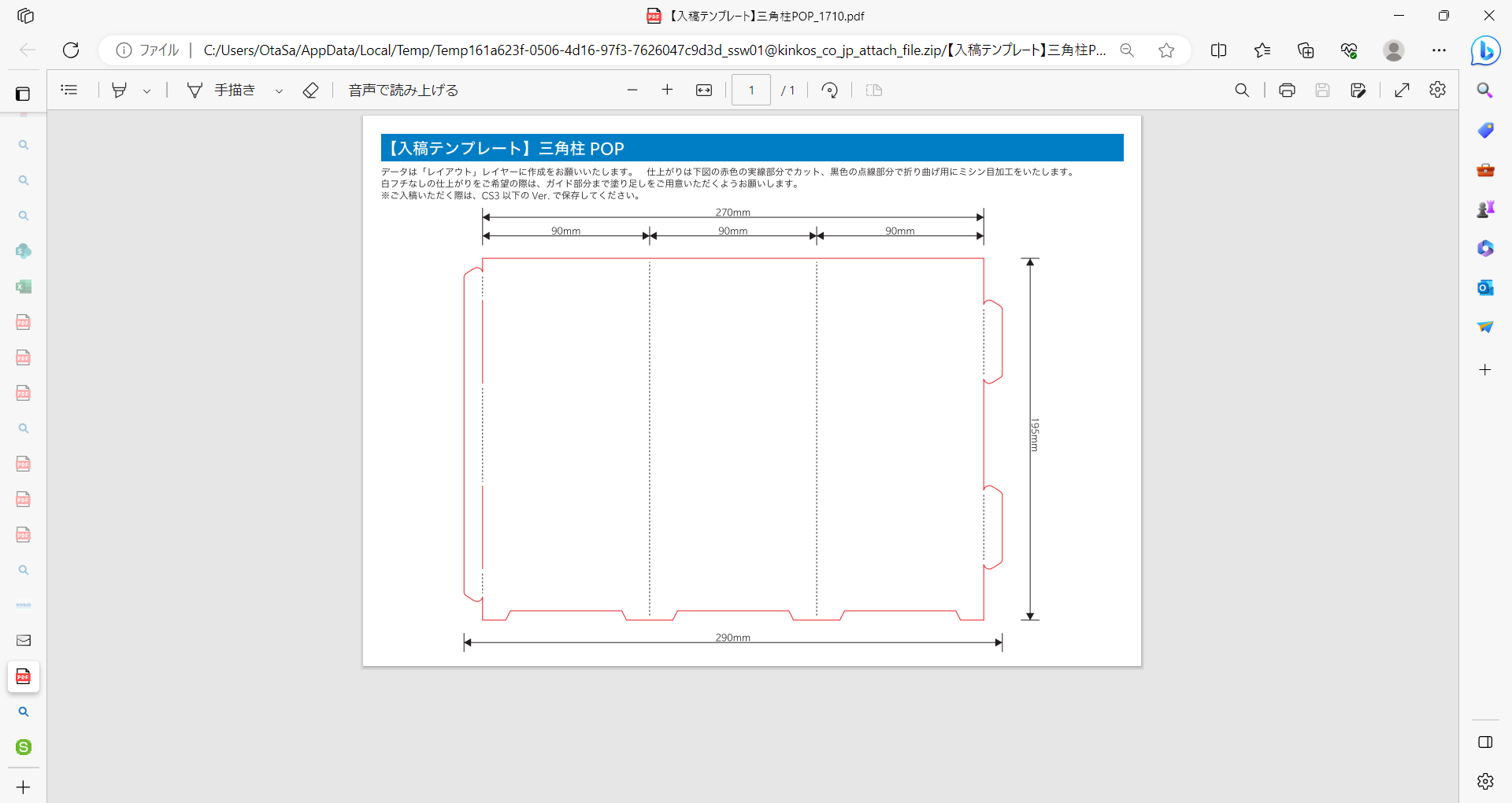 ③刷色CMYK4版を基本とする　　④デザイン　　　協会から提供（AIデータを想定）⑤数量100,000枚⑥履行期間　契約締結日～2024年8月30日（金）の期間に順次　　●制作にあたっての留意事項広報ＰＲツールの制作にあたってのデザインデータは、協会が提供する。広報ＰＲツールの制作にあたっては、協会の考えや取組みを一般の方々に伝える重要な広報媒体であるため、協会の考えや取組みについて十分に理解したうえで業務をすすめること。広報ＰＲツールについては、博覧会への関心を呼び起こすほかに、新たな認知獲得を目指すこととし、博覧会に対して認識がない方、関心をもっていない方でもすぐに理解することのできる内容とすること。書体、級数、組み方、配色はユニバーサルデザインにも配慮し、誰もが読みやすいものとなるよう、よりよくデザインすること。校正出しは1回を基本とする（簡易校正）。確認期間は2営業日を想定。本制作物に係る使用権および著作権（著作権法（昭和45年法律第48号）第21条から第28条までに規定する権利をいう）は、すべて協会に帰属することとし、本契約終了後も、協会ホームページをはじめ、SNS やデジタルサイネージ等の媒体でも使用できるようにしておくこと。なお、受注者は、成果物の利用に関して、著作者人格権を行使しないものとする。梱包については、広報ＰＲツールに折り目が付かないよう梱包すること。枚数によっては紙管などに丸めても可。同タイミングで同一送付先へ発送するものは同梱するなどし、配送件数低減に努めること。納品物版下データ　　		AIデータ及びPDFで提出すること。本製作物の見本広報ＰＲツールの見本を提出すること。業務完了報告書各製作物の業務完了時に業務完了報告書を協会に提出すること。送付先　　送付については以下の通り。配送先については、今後、追加変更する場合がある。配送費は実績ベースで精算とする。注文に応じて以下内容をセット組みして1セットとし、注文先へ送付。配送開始時期は2023年10月中旬。（送付先は配送先内訳（想定）を参照。送付先詳細は事業者決定後に事業者へ開示します。）配送先の内訳（想定）　※配送先は増減等の変更することがあります。2024年4月より、以下のツールも各社、各団体からの注文に応じて注文先へ送付。配送先の内訳（想定）は上記①と同様。以下のツールは博覧会協会へ納品のこと（納品先は変更となる可能性あり）5．その他業務遂行上の注意（１）業務遂行にあたっては、協会と緊密に連絡をとりながら進めること。（２）業務の開始にあたっては、契約期間中の作業工程表を提出するとともに、適宜、更新状況を提出すること。（３）業務は、委託契約書に定める各条項によるほか本仕様書に基づき施行すること。（４）契約後速やかに着手し、委託期間終了日までに完了させること。（５）受託者は、常に当協会職員と密接な連携を図り、協会の意図を十分に理解した上で作業に着手し、効率的な進行に努めなければならない。（６）この仕様の内容に疑義が生じた場合、また業務遂行上特に重要な判断を行う場面では、着手前にあらかじめ当協会職員と打ち合わせを行い、その指示又は承認を受けること。（７）本事業において業務上知り得た情報は、他に漏らしてはならない。（８）本業務の遂行にあたり収集した情報については、機密保持に努めるとともに、施錠の徹底や電子データのパスワード設定をするなど万全なセキュリティー対策を講じること。6．情報の取り扱い　　別添の個人情報取扱特記事項を遵守すること。7．見積書について　添付様式01-1_見積様式にてご提出ください。その他見積に関する書類がある場合は、様式自由にご提出ください。「印刷費」、「物流費」、「その他費用」3項目で契約満了までの期間の合計額を提示ください。　・物流費については、以下の想定にてサイズごとの1件当たりの単価を提示すること。8．支払い条件について　　受託者決定後、協議にて決定９．その他発送件数および業務委託料は概算であり、発注者の都合により増減することがある。この場合にあっては、業務委託料の確定は、履行期間内の実履行数量に契約書又は業務委託料内訳書に記載した単価を乗じた金額に消費税及び地方消費税相当額を加算して行うものとする。以上種類枚数ポスターＡ各社、各団体からの注文に応じる。※注文内容の取りまとめ、及び発送リストの作成は協会にて対応したうえで事業者へ共有。ポスターＢ各社、各団体からの注文に応じる。※注文内容の取りまとめ、及び発送リストの作成は協会にて対応したうえで事業者へ共有。ポスターＣ各社、各団体からの注文に応じる。※注文内容の取りまとめ、及び発送リストの作成は協会にて対応したうえで事業者へ共有。チラシ各社、各団体からの注文に応じる。※注文内容の取りまとめ、及び発送リストの作成は協会にて対応したうえで事業者へ共有。ステッカー各社、各団体からの注文に応じる。※注文内容の取りまとめ、及び発送リストの作成は協会にて対応したうえで事業者へ共有。卓上ＰＯＰ（三角柱）各社、各団体からの注文に応じる。※注文内容の取りまとめ、及び発送リストの作成は協会にて対応したうえで事業者へ共有。エリア配送先数北海道260東北300関東700中部400近畿1470中国240四国220九州320沖縄90合計4000カ所種類枚数ポスターＦ各社、各団体からの注文に応じる。※注文内容の取りまとめ、及び発送リストの作成は協会にて対応したうえで事業者へ共有。ポスターＧ各社、各団体からの注文に応じる。※注文内容の取りまとめ、及び発送リストの作成は協会にて対応したうえで事業者へ共有。種類枚数ポスターＤ20000枚ポスターＥ40000枚042発送サイズ想定梱包物↓以下発送件とした場合の単価1件当たりの梱包資材費1件当たりの梱包作業費1件当たりの送料180サイズB1ポスター2000件140サイズB2ポスター2000件100サイズポスター以外750件80ポスター以外750件60ポスター以外750件レターパックポスター以外750件